ПРЕСС-РЕЛИЗо деятельности Общественной автономной некоммерческой организации Хабаровский клуб «Авторетро-100»(1996-2020гг.)ОБЩИЕ СВЕДЕНИЯХабаровский клуб «Авторетро-100» образован в 1996 году, в год                   100-летия Российского автотранспорта. В этот же год был проведен первый автопробег по городу Хабаровску и Хабаровскому району, который стартовал и финишировал на пл. им. Ленина в профессиональный праздник День работников автомобильного транспорта.Клуб «Авторетро-100» - общественная автономная некоммерческая организация. Цель работы клуба – привлечение внимания широкой общественности к истории отечественного автостроения, сохранения образцов исторической и раритетной автотехники, просветительская и военно-патриотическая деятельность. Членами клуба «Авторетро-100» являются, в основном работники учебного центра, волонтеры. Имеются также и ассоциированные члены клуба, которые на личных ретроавтомобилях принимают участие в мероприятиях, проводимых Клубом.Президентом клуба «Авторетро-100» является генеральный директор ДВ НМЦ ОТиБДД, Заслуженный работник транспорта РФ и Хабаровского края, Почетный гражданин г. Хабаровска, участник боевых событий на о.Даманский Анатолий Аблемитович Насыров. Первым экспонатом клуба «Авторетро-100» стал грузовой автомобиль              «ЗИС-5», 1942 года выпуска, принимавший участие в боевых действиях в годы Великой Отечественной Войны, который нашел и принял участие в его реставрации старейший автомобилист Анатолий Андреевич Фролов ( к сожалению, его уже нет с нами).В настоящее время в клубе «Авторетро-100» имеется более 75 автомобилей 30-50-х годов. Один из редких экспонатов «Москвич-400 ОРУД-ГАИ» был подарен краевому ГИБДД в юбилейный год по случаю празднования 75-летия образования ГАИ России. В настоящее время он находится на постаменте у входа в краевое ГИБДД.Особую коллекционную ценность Клуба представляют: «ГАЗ-4» - 1936г.в.;                    «Опель-Олимпия» - 1932г.в.; «ГАЗ-М1»-1936г.в.; «Виллис»-1943г.в.; ГАЗ-67Б; «Шевроле Мастер - Де Люкс» 1937 г.в.; «ГАЗ-АА» 1936г.в.; «ЗИС5»1942г.в.;    «Додж 3/4»-1943 г.в.; «Победа М-72»; ГАЗ-12 «ЗИМ»;  ГАЗ-13 «Чайка» и другие.    На территории, где ранее располагался Клуб (1996 – 2020гг.), своими силами велось строительство и благоустройство боксов, ремонт стоянок для хранения и эксплуатации автомобилей. Но, в связи с ограниченной территорией и отсутствием современных боксов, невозможно было сделать музей для свободного посещения Хабаровчан и гостей города. Постоянно велась работа с администрацией г.Хабаровска по поиску подходящего помещения под выставочный комплекс Хабаровского клуба «Авторетро – 100»ПРОБЕГИЕжегодно клуб «Авторетро-100» совершает около 25-ти автопробегов по городу Хабаровску и муниципальным районам хабаровского края. Эти мероприятия, как правило, приурочены к определенным датам и событиям, проходящим в городе и крае. Колонна ретроавтомобилей постоянно сопровождает по хабаровской земле детские автопробеги из Благовещенска во Владивосток, Находку, Комсомольск-на-Амуре, Бикин, р-н им. Лазо, Китайскую Народную Республику, ежегодно участвует в празднике весны и труда – 1 мая, в параде Победы 9 мая на главной площади краевого центра , а в конце месяца принимает участие в праздничных мероприятиях, посвященных Дню рождения города Хабаровска. Постоянно в сентябре отмечаем еще одну знаменательную дату – Окончание 2-ой мировой войны на Дальнем Востоке.  В этом году отметили 75-летие окончания 2-ой мировой войны, провели мероприятия 2 и 3 сентября. 2 сентября в составе декорированной колонны войск Хабаровского гарнизона, где современные военные автомобили и ретроавтомобили прошли торжественным маршем по улицам краевого центра с остановками на площади Славы и площади «Город воинской славы». 3 сентября автомобили Хабаровского клуба «Авторетро – 100» совместно с традиционным Детским автопробегом «Безопасная дорога в школу» после торжественного митинга стартовали с площади «Город воинской славы» по маршруту «Хабаровск – Хабаровский район, п.Корфовский». Сам праздник состоялся в р.п.Корфовский,            в воинской части Хабаровск-47. А в октябре старинные автомобили приветствуют участников традиционного авторалли «Амурские зори», «гостят» в Пограничном институте и ДВЮИ, принимают участие в праздновании очередной годовщины со дня образования Хабаровского края. За последние несколько лет на счету клуба «Авторетро-100» масса мероприятий и постоянное участие в праздничных мероприятиях посвященных: Дню флага России; 200-летию со дня образования МВД; прием и встреча автопробегов «Камчатка – Брест»; «Калининград – Владивосток»; открытие дороги «Чита – Хабаровск» и знака «0» километр на пл. им. Ленина с участием министра транспорта России  Игоря Евгеньевича Левитина и губернатора Хабаровского края. Везде, куда бы ни прибывали участники клуба, их всегда ждет радушный прием и традиционно хлеб-соль.Однако на счету у клуба есть и автопробеги, которые смело можно отнести к разряду беспрецедентных событий в автомобильной жизни. В 2000 году, в честь открытия автомобильного моста через р. Амур, был первый продолжительный автопробег «Хабаровск – Биробиджан – Хабаровск». По двести километров в каждую сторону дались первым экспонатом (которым уже было за 50 лет) относительно легко и появилась вера в живые экспонаты, которые могут не только «сверкать» на выставках, но перемещаться на большие расстояния.В 2003 году Авиаторы Комсомольска-на-Амуре, праздновавшие                     70-летний юбилей КНаАПО, пригласили клуб на свой праздник. Комсомольский вояж стал самым протяженным по километражу – в общей сложности более 800 километров. Для машин выпуска 1936-50 годов пробеги на такие расстояния требуют основательной подготовки, но всё прошло «на отлично», а главное, жители города юности впервые увидели на ходу двигающиеся музейные экспонаты на колесах. В 2018 году г. Амурск пригласил Хабаровский клуб «Авторетро – 100» на свой юбилей, где были представлены десять лучших образцов ретро-клуба, которые прошли в праздничной колонне по улицам г.Амурска.В последние годы члены клуба провели автопробеги «Хабаровск – Переясловка» в честь 70-75-летия района им. Лазо, «Хабаровск – Князе-Волконка – Некрасовка», автопробег посвященный 70-летию  и 80-летию Хабаровского муниципального района, в поселок Бычиха на Юбилей санатория «Уссури»,  в поселок Владимировка ЕАО в честь 80-летия образования ВДВ, пробег милицейских ретро-машин совместно с УВД, в с. Вятское, пробеги по Хабаровску под Лозунгами «Крым - мы с тобой», «Выборы президента», «В судьбе России – моя судьба», на день ВМФ, в честь посадки «Аллеи Мира», на выпускной бал в ДВЮИ, где выпускники могли не только увидеть, но и прокатиться на раритетах. Очень запоминающимся мероприятием всегда становится ежегодный автопробег и юношеское автомногоборье на кубок Мэра г.Хабаровска для детей автошколы «Юный автомобилист», проводимые совместно с клубом «Авто Леди», «Безопасная дорога в школу» с участием уполномоченных по правам ребенка       С.Л. Жуковой, в дальнейшем В.В.Трегубенко. 4 сентября 2020 года прошел 25 - юбилейный автопробег, в р.п.Корфовский,  в воинскую часть Хабаровск-47.День железнодорожника, яркое событие 2016 года — это празднование        100-летия Амурскому мосту, где более 100 велосипедистов были поддержаны не только профсоюзами РОСЖЕЛДОР, но и автомобилями клуба «Авторетро-100».   Не остались в стороне 2017 и 2018 годы. Еще один совместный пробег с железнодорожниками состоялся в 2019 году в честь 45-летия БАМа. В 2020 году в честь 75-летия Великой Победы был организован автопробег, который стартовал с площади Славы и финишировал на втором Хабаровске в Доме культуры Железнодорожников. В итоге, на протяжении пяти лет авто-вело пробеги Клуба и профсоюза железнодорожников ДВЖД собирают все больше участников и поклонников.ПАРАД ПОБЕДЫСегодня уже невозможно представить парады Победы 9 мая на главной площади Хабаровска без колонны военных ретроавтомобилей. А начиналось все в 2001 году, когда по площади впервые прошли машины, вынесшие все тяготы военных лет и которые удалось разыскать и восстановить энтузиастам и специалистам Клуба. К легендарной «полуторке» ГАЗ-ММ, «Захару» ЗИС-5, первому советскому внедорожнику ГАЗ-67Б, «Эмке» ГАЗ-М1 и знаменитым Победам ГАЗ-М20 впоследствии присоединились американские Виллисы и Додж ¾, а также немецкий Опель-Олимпия. Командование КДВО, а в дальнейшем и ВВО, высоко ценит энтузиазм и кропотливую работу членов клуба по подготовке ретроавтомобилей к участию в параде Победы, многие участники парада, члены клуба награждены грамотами и ценными подарками, командующего войсками Восточного военного округа за участие в парадах Победы, 9 мая 2014-2015гг. участники ретро-парада награждены медалью «За участие в параде». И сегодня в одном парадном строю с современной боевой техникой и ротами молодых солдат проходят автомобили-победители и ветераны войны, благодаря которым была завоевана Победа.                 В 2015 году клуб «Авторетро-100», как всегда, вместе с войсками ВВО принял участие в Параде Великой Победы 9 мая посвященный 70-летию и в первом параде 2 сентября посвященному 70-летию победы над милитаристской Японией. На счету клуба двадцать один парад. Клуб неизменно в составе войск Хабаровского гарнизона принимает участие в главном празднике страны и Хабаровского края.Клуб достойно встретил 75-летний юбилей Победы в 2020 году. Это 21 парад Победы, который состоялся 24 июня, как и первый Парад в Москве на Красной площади.  В директиве командующего войсками ВВО было обозначено 25 автомобилей военного времени, которые под проливным дождем прошли вместе с войсками Хабаровского гарнизона в юбилейном Параде. Командование Восточного военного округа высоко оценили старания и труд участников Парада, все участники были награждены памятной юбилейной медалью «75-летию Победы в Великой Отечественной войне».ДЕНЬ ГОРОДАОдним из самых красочных и многочисленных мероприятий, в котором участвуют почти все автомобили Клуба, является автопробег по улицам Хабаровска, в честь Дня рождения любимого города. В этот день ретроколонна проезжает по центральным улицам города, участвует в праздничном шествии на центральной площади, а затем останавливается на всеобщее обозрение горожанам в одном из самых живописных мест краевой столицы – на Комсомольской площади. Именно здесь горожане могут не только посмотреть на прародителей современных автомобилей, но и посидеть в кабинах раритетов и сфотографироваться на память. Именно так происходит контакт современников со своим прошлым, не в пыльной тишине музея, а непосредственно у действующих образцов, которые как будто сошли со страниц учебников по истории. Свидетельством тому является шквал вопросов, которые задают люди членам клуба, соприкасаясь с прошлым. И те теплые отклики, которые они оставляют, видя, как прославляют и пропагандируют нашу общую историю автомобилисты из клуба «Авторетро -100». Особенно значимым стал ретро-парад 2008 года в честь 150-летия краевого центра, когда по главным улицам и площадям города прошла красочно украшенная колонна из более 50-ти ретроавтомобилей, что явилось одним из самых зрелищных мероприятий, проводившихся в юбилейный год. 2013 год так же являлся для клуба особенным – это год 155-летия                            г. Хабаровска. Клуб «Авторетро» за истекшие годы пополнил свою коллекцию и представил на обозрение горожан 70 автомобилей. 2018 год – год 160-летия г.Хабаровска также стал знаменательной вехой в истории клуба - клуб «Авторетро – 100» представил свою коллекцию из 70 автомашин и 20 ретровелосипедов. В 2019 году наряду с ретроавтомобилями в праздничном шествии приняла участие вело и мототехника. В 2020 году Клуб в честь 162 Дня рождения Хабаровска совершил автопробег по главным улицам города, к сожалению, без праздничного шествия.Очередная серьезная дата для Администрации г. Хабаровска, горожан и клуба «Авторетро-100» — это 165 лет г. Хабаровску.АВТОЭКЗОТИКАСамым массовым мероприятием с участием клуба «Авторетро-100» становится в сентябре фестиваль «Автоэкзотика», который Клуб проводит в рамках региональной автотранспортной выставки на Приамурской торговой ярмарке.           К этому дню, как правило, доводятся до работоспособного состояния все новинки, поступившие в Клуб, и они предстают во всей красе перед посетителями выставки. Все автомобили выставляются в экспозицию как по году выпуска, начиная с самого старого, так и по маркам и моделям. Только на фестивале «Автоэкзотика» современная молодежь может воочию увидеть все модели «Москвичей», начиная с 400-ой модели и заканчивая 427-ой, пошутить над «горбатым» «Запорожцем», посидеть в кабине самой красивой советской машины «Волги» ГАЗ-21, увидеть автомобили военных лет, как Красной Армии, так и союзнических войск, сфотографироваться в «интерьерах» машин для высшего партийного и советского руководства, таких как ГАЗ-13 «Чайка», ГАЗ-12 «ЗИМ», кабриолете «ЗИС»-110Б.В последние годы намечается тенденция - участие в фестивале и гостей из Приморского края и Сахалинской области, таким образом, фестиваль приобретает межрегиональное значение.ПЕРСПЕКТИВАОсновной задачей для администрации города и клуба на ближайшее время являлась задача найти помещение или построить свой Выставочный комплекс, который, в отличие от холодных мест хранения, мог бы функционировать круглогодично как музей. Мечта механиков и водителей Хабаровского клуба «Авторетро – 100» сбылась. В канун празднования 75 летней годовщины Победы во второй мировой войне Мэр г.Хабаровска Сергей Анатольевич Кравчук принял решение о выделении клубу теплого, благоустроенного помещения на 100 машиномест в районе площади «Город воинской славы» по адресу ул.Тургенева, 67 «б», где будет оборудован Выставочный комплекс «Клуб-музей «Авторетро – 100». Сейчас ретроавтомобили переехали на новое место дислокации и идет подготовка к открытию выставочно-исторического комплекса «Авторетро – 100» г.Хабаровска.Теперь можно проводить организованные экскурсии, как по истории развития российского и советского автомобилестроения, развития автомобильной индустрии в городе, крае, стране, так и патриотическое, техническое просвещение в плане исторического развития, участия в боевых сражениях в годы ВОВ на примере конкретных марок и моделей.Особенно яркими событиями для клуба «Авторетро – 100» является участие   в праздновании Дня Победы – в параде войск Хабаровского гарнизона на главной площади города Хабаровска. Впервые два Парада Победы – 9 мая и 2 сентября прошли в 2015 году в год 70-й годовщины Победы в Великой Отечественной войне и Второй мировой войне. В 2020 году Хабаровский клуб «Авторетро – 100» двадцать первый раз принял участие в Параде Победы, посвященном 75-й годовщине Великой Победы, и в этот раз представил на Параде 25 единиц военной техники, 4 мотоцикла и 21 автомобиль. Для достижения поставленных целей на ближайшую перспективу: 80-летие Великой Победы и 165-летие г. Хабаровска, Хабаровский клуб «Авторетро-100» рассчитывает довести коллекцию своих автомобилей до 100 единиц, в число которых должны войти интересные зарубежные образцы, а также существенно расширить экспозицию мотоциклов и велосипедов.С глубоким уважением ко всем, кто нас уважает, ценит и поддерживает! Особое спасибо администрации города Хабаровска, лично Мэру С.А. Кравчуку.Пресс-служба Хабаровского клуба «Авторетро -100»31.12.2020 год_______________________________________________________________________________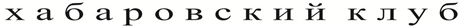 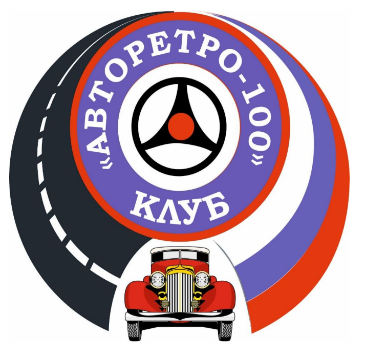 